                                                            Escola Municipal de Educação Básica Augustinho Marcon                                                                    Catanduvas(SC), agosto e setembro de 2020.                                                            Diretora: Tatiana M. B. Menegat.                                                                                                                                                                                   Assessora Técnica-Pedagógica: Maristela Apª. B. Baraúna.                                                            Assessora Técnica-Administrativa: Margarete P. Dutra.                                                                                                                                               Professora: Daniela Garbin                                                       1º ano ESPERO QUE ESTEJAM TODOS BEM E SE CUIDANDO.                ATIVIDADES PARA A SEMANA DE 31 DE AGOSTO A 4 DE SETEMBRO.1-ESCREVA SEU NOME.2-ALGUÉM DA SUA FAMÍLIA, FAZ A LEITURA DA HISTÓRIA,” A CASA SONOLENTA”.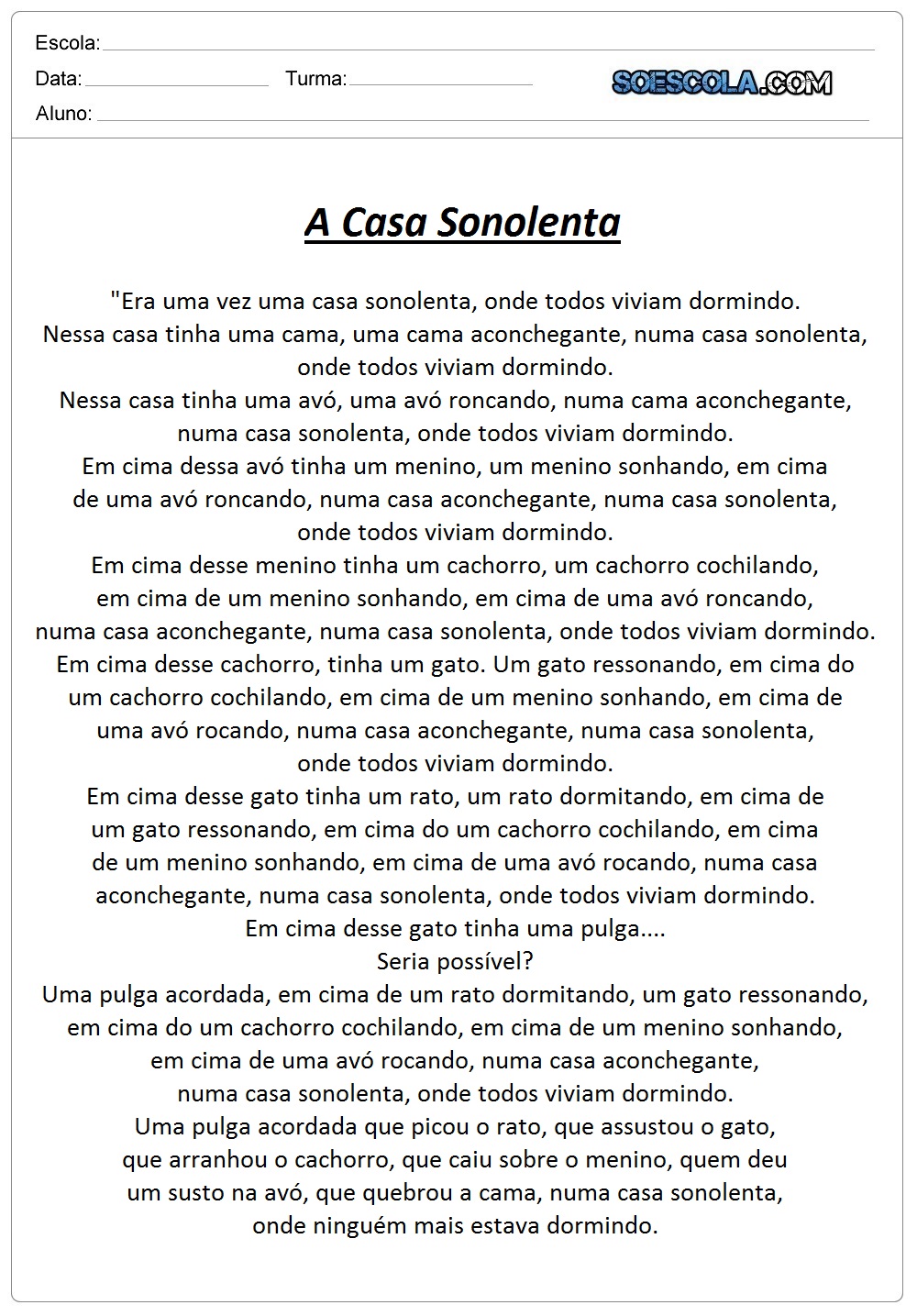 3 - RECORTE AS LETRAS E COLE FORMANDO A PALAVRA:              S   O   N   O   L   E   N   T   A 4 - COLE LANTEJOULAS, REPRESENTANDO A QUANTIDADE DE LETRAS DA PALAVRA:              S   O   N   O   L   E   N   T   A 5 - QUAL O SIGNIFICADO DA PALAVRA SONOLÊNCIA PARA VOCÊ?6 - DESENHE E PINTE A SUA CASA SONOLENTA.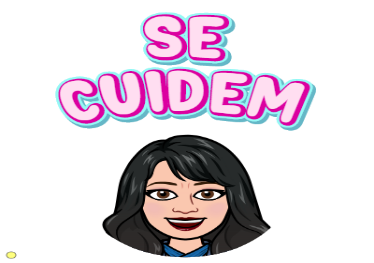 